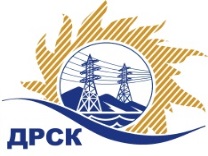 Акционерное Общество«Дальневосточная распределительная сетевая  компания»Протокол № 287/МР-Озаседания закупочной комиссии об отказе от проведения  закупочной процедуры по  открытому запросу цен на право заключения договора поставки: Опоры деревянные, закупка 123 ГКПЗ 2016 гФорма голосования членов Закупочной комиссии: очно-заочная.ПРИСУТСТВОВАЛИ: постоянно действующая Закупочная комиссия 2-го уровня.ВОПРОСЫ, ВЫНОСИМЫЕ НА РАССМОТРЕНИЕ ЗАКУПОЧНОЙ КОМИССИИ:   Об отказе от проведения  процедуры  запроса ценРЕШИЛИ:По вопросу № 1:Закрыть открытый запрос цен «Опоры деревянные» на основании п. 21 Извещения о закупке «Организатор закупки имеет право отказаться от проведения закупки в любой момент, не неся никакой ответственности перед Участниками закупки». г. Благовещенск на ЕИС № 31603200710        «  22 » января 2016 годаОтветственный секретарьИсп.Терёшкина Г.М.397-260________________________М.Г. Елисеева